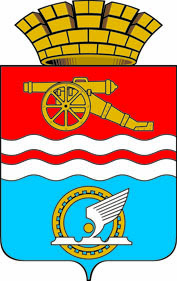 СВЕРДЛОВСКАЯ ОБЛАСТЬАДМИНИСТРАЦИЯ КАМЕНСК-УРАЛЬСКОГО ГОРОДСКОГО ОКРУГАПОСТАНОВЛЕНИЕот  30.09.2020  № 725О Комиссии по формированию доступной среды жизнедеятельности для инвалидов и других маломобильных групп населения на территории Каменск-Уральского городского округаВ целях реализации Федерального закона от 24 ноября 1995 года 
№ 181-ФЗ «О социальной защите инвалидов в Российской Федерации», для обеспечения беспрепятственного доступа к приоритетным объектам и услугам в приоритетных сферах жизнедеятельности инвалидов и других маломобильных групп населения на территории Каменск-Уральского городского округа, в связи с кадровыми изменениями Администрация Каменск-Уральского городского округаПОСТАНОВЛЯЕТ:	1. Утвердить:	1) Положение о Комиссии по формированию доступной среды жизнедеятельности для инвалидов и других маломобильных групп населения на территории  Каменск-Уральского городского округа (прилагается);	2) Состав Комиссии по формированию доступной среды жизнедеятельности для инвалидов и других маломобильных групп населения на территории Каменск-Уральского городского округа (прилагается).	2. Признать утратившими силу постановления Администрации города Каменска-Уральского:1) от 26.06.2015 № 936 «О создании Комиссии по формированию доступной среды жизнедеятельности для инвалидов и других маломобильных групп населения в муниципальном образовании город Каменск-Уральский»;2) от 13.04.2018 № 279«О внесении изменений в состав Комиссии по формированию доступной среды жизнедеятельности для инвалидов и других маломобильных групп населения в муниципальном образовании город Каменск-Уральский»;3) от 12.10.2018 № 889 «О внесении изменений в состав Комиссии по формированию доступной среды жизнедеятельности для инвалидов и других маломобильных групп населения в муниципальном образовании город Каменск-Уральский».	3. Разместить настоящее постановление на официальном сайте муниципального образования.4. Контроль за исполнением настоящего постановления возложить 
на заместителя главы Администрации городского округа Нестерова Д.Н.ГлаваКаменск-Уральского городского округа				         А.В. ШмыковУтвержденопостановлением Администрации Каменск-Уральского городского округа от 30.09.2020 № 725«О Комиссии по формированию доступной среды жизнедеятельности для инвалидов и других маломобильных групп населения на территории Каменск-Уральского городского округа»ПОЛОЖЕНИЕо Комиссии по формированию доступной среды жизнедеятельности для инвалидов и других маломобильных групп населения на территории Каменск-Уральского городского округаОБЩИЕ ПОЛОЖЕНИЯ1.1.Комиссия по формированию доступной среды жизнедеятельности для инвалидов и других маломобильных групп населения на территории Каменск-Уральского городского округа (далее – Комиссия) создается при Администрации Каменск-Уральского городского округа в целях координации деятельности по созданию условий инвалидам и другим маломобильным группам населения для беспрепятственного доступа к объектам социальной, инженерной, транспортной инфраструктур и условий беспрепятственного пользования услугами на территории Каменск-Уральского городского округа.1.2. Комиссия является коллегиальным совещательным органом и руководствуется в своей работе Конституцией Российской Федерации, законами и иными нормативными правовыми актами Российской Федерации, Свердловской области, муниципальными правовыми актами, а также настоящим Положением.1.3. Положение о Комиссии и ее состав утверждаются постановлением Администрации Каменск-Уральского городского округа.НАПРАВЛЕНИЯ ДЕЯТЕЛЬНОСТИ КОМИССИИ Направления деятельности Комиссии: 	2.1.определение приоритетов и координация деятельности на территории Каменск-Уральского городского округа в сфере формирования доступной среды жизнедеятельности для инвалидов и других маломобильных групп населения;	2.2.подготовка рекомендаций органам местного самоуправления и организациям по вопросам паспортизации и адаптации объектов социальной инфраструктуры и обеспечения доступности услуг для инвалидов и других маломобильных групп населения;	2.3.рассмотрение вопросов по адаптации объектов социальной инфраструктуры, расположенных на территории Каменск-Уральского городского округа, с целью принятия согласованных межведомственных решений;	2.4.рассмотрение проектов управленческих решений, в том числе программ и планов, в сфере формирования доступной среды жизнедеятельности с целью их корректировки и согласования, а также результатов исполнения этих решений, программ и планов;	2.5.взаимодействие с исполнительными органами государственной власти Свердловской области, организациями независимо от организационно-правовых форм и общественными объединениями инвалидов по вопросам формирования доступной среды для инвалидов и других маломобильных групп населения;	2.6.взаимодействие со средствами массовой информации по вопросам формирования доступной среды для инвалидов и других маломобильных групп населения.ПРАВА КОМИССИИКомиссия имеет право:3.1. вносить в установленном порядке в органы местного самоуправления и иные организации предложения по вопросам формирования доступной среды для инвалидов и других маломобильных групп населения;3.2. запрашивать и получать в установленном порядке от органов местного самоуправления, исполнительных органов государственной власти Свердловской области и организаций независимо от организационно-правовых форм информационные и иные материалы, относящиеся 
к компетенции Комиссии;3.3. привлекать в установленном порядке для участия в работе Комиссии специалистов органов местного самоуправления, исполнительных органов государственной власти Свердловской области, научных и иных организаций;3.4. вырабатывать рекомендации общественным организациям, органам местного самоуправления, исполнительным органам государственной власти Свердловской области, организациям различных организационно-правовых форм по вопросам межведомственного взаимодействия и социального партнерства в сфере формирования доступной среды для инвалидов и других маломобильных групп населения;3.5. участвовать в разработке муниципальных нормативных правовых актов, касающихся формирования доступной среды для инвалидов и других маломобильных групп населения;3.6. приглашать на заседания Комиссии представителей исполнительных органов государственной власти Свердловской области, органов местного самоуправления, профессиональных союзов, муниципальных и государственных учреждений, организаций различных организационно-правовых форм, общественных объединений;3.7. формировать из своего состава постоянные или временные рабочие группыдля осуществления работы по определенным направлениям деятельности;3.8. привлекать для консультаций, подготовки и рассмотрения вопросов специалистов соответствующего профиля;3.9. рассматривать результаты паспортизации объектов социальной инфраструктуры, проекты решений по спорным вопросам по оценке состояния доступности объектов, а также проекты технических и организационных решений по адаптации объектов и обеспечению доступности предоставляемых ими услуг с учетом потребностей инвалидов и других маломобильных групп населения на территории Каменск-Уральского городского округа;3.10. рассматривать проекты управленческих решений, вносить предложения по их корректировке, по определению приоритетов в финансировании мероприятий по адаптации объектов социальной инфраструктуры и обеспечению доступности услуг.4. ОРГАНИЗАЦИЯ ДЕЯТЕЛЬНОСТИ КОМИССИИ 4.1. Комиссия состоит из председателя Комиссии, членов Комиссии, секретаря Комиссии.4.2. Председатель Комиссии:- осуществляет руководство деятельностью Комиссии;- утверждает повестки заседаний Комиссии;- определяет регламент работы Комиссии;- ведет заседание Комиссии;- имеет право решающего голоса в случае равенства голосов.4.3. Секретарь Комиссии:- формирует повестку заседания Комиссии и представляет ее на утверждение председателю Комиссии;- приглашает на заседание членов Комиссии;- ведет протоколы заседаний Комиссии;- оформляет решения Комиссии;- осуществляет организационную работу по подготовке материалов к заседаниям Комиссии;- осуществляет контроль исполнения решений комиссии.4.4. Члены Комиссии:- вправе знакомиться с материалами заседаний Комиссии и вносить предложения по формированию повестки дня заседания Комиссии;- обязаны присутствовать на заседаниях Комиссии, участвовать в обсуждении рассматриваемых вопросов и выработке по ним решений;- обязаны заблаговременно извещать секретаря Комиссии о невозможности присутствия на заседании Комиссии.5. РЕГЛАМЕНТ РАБОТЫ КОМИССИИ 5.1. Организационной формой работы Комиссии являются заседания. Заседания Комиссии проводятся по мере необходимости. Заседание Комиссии считается правомочным, если на нем присутствуют не менее половины списочного состава ее членов.5.2. Решения Комиссии принимаются открытым голосованием простым большинством голосов и оформляются протоколами, которые подписываются председателем и секретарем Комиссии. При равенстве голосов право решающего голоса принадлежит председателю Комиссии.5.3. Организационная работа по подготовке материалов и проектов решений к заседаниям Комиссии возлагается на секретаря и членов Комиссии, инициировавших вынесение вопроса на рассмотрение. На заседания Комиссии могут выноситься внеплановые вопросы по предложению членов Комиссии и обращениям, поступившим в органы местного самоуправления.5.4. При обсуждении Комиссией вопросов, затрагивающих интересы конкретных учреждений и организаций, на заседание Комиссии приглашаются их представители.5.5. Комиссия осуществляет свою деятельность на принципах равноправия его членов, гласности и коллегиальности принятия решений.5.6.Осуществление членами Комиссии своих функций производится на безвозмездной основе. Утвержденпостановлением Администрации Каменск-Уральского городского округа от 30.09.2020 № 725«О Комиссии по формированию доступной среды жизнедеятельности для инвалидов и других маломобильных групп населения на территории Каменск-Уральского городского округа»СОСТАВКомиссии по формированию доступной среды жизнедеятельности для инвалидов и других маломобильных групп населения на территории Каменск-Уральского городского округаНестеров Денис Николаевич заместитель главы Администрации городского округа, председатель Комиссии; Анисимова Ирина Владимировнаглавный специалист отдела по социальным и жилищным вопросам Администрации Каменск-Уральского городского округа, секретарь Комиссии.Члены Комиссии: Члены Комиссии: Члены Комиссии: АфонинаТатьяна Кузьминична начальник отдела развития потребительского рынка, предпринимательства и туризма Администрации Каменск-Уральского городского округа;ГиматовПавел Гансовичначальник ОМС «Управление по физической культуре и спорту Каменск-Уральского городского округа»;ГультяевСергей Александровичглавный врач ГАУЗ СО «Детская городская больница г. Каменск-Уральский»(по согласованию);Иванова Евгения Сергеевнаначальник отдела по социальным и жилищным вопросам Администрации Каменск-Уральского городского округа;Ивина Елена Александровна начальник Отраслевого органа Администрации Каменск-Уральского городского округа по жилищному хозяйству;Казанцева Светлана Владимировна начальник ОМС «Управление культуры Каменск-Уральского городского округа»;Капустина Коломбина Матвеевнапредседатель Каменск-Уральской местной организации Всероссийского общества глухих (по согласованию);Карамышева Анастасия Робертовна директор ГКУ «Каменск-Уральский ЦЗ»                  (по согласованию);ЛагуноваТамара Тихоновнапредседатель Каменск-Уральской местной организации Свердловской областной организации Общероссийская общественная организация инвалидов «Всероссийское ордена Трудового Красного Знамени общество слепых» 
(по согласованию);ЛазуковаНина Алексеевнапредседатель Синарской районной организации Общероссийской общественной организации «Всероссийское общество инвалидов» (по согласованию);МиннуллинаЛейла Минерафиковнаначальник ОМС «Управление образования Каменск-Уральского городского округа»;Плаксин Владимир Юрьевич начальник Отраслевого органа Администрации Каменск-Уральского городского округа по городскому хозяйству;Рогулина Инна Геннадьевнапредседатель ОМС «Комитет по архитектуре и градостроительству Каменск-Уральского городского округа»;ЧариповМанарбек Асылкановичглавный врач ГАУЗ СО «Городская больница г. Каменск-Уральский» 
(по согласованию);ЩевелеваОльга Ильиничнаначальник Управления социальной политики Министерства социальной политики Свердловской области № 12 (по согласованию).